		Riadiaci orgán: Ministerstvo Dopravy a Výstavby SR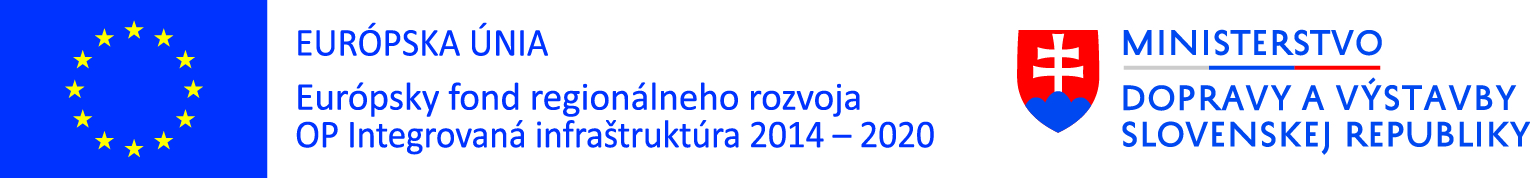 